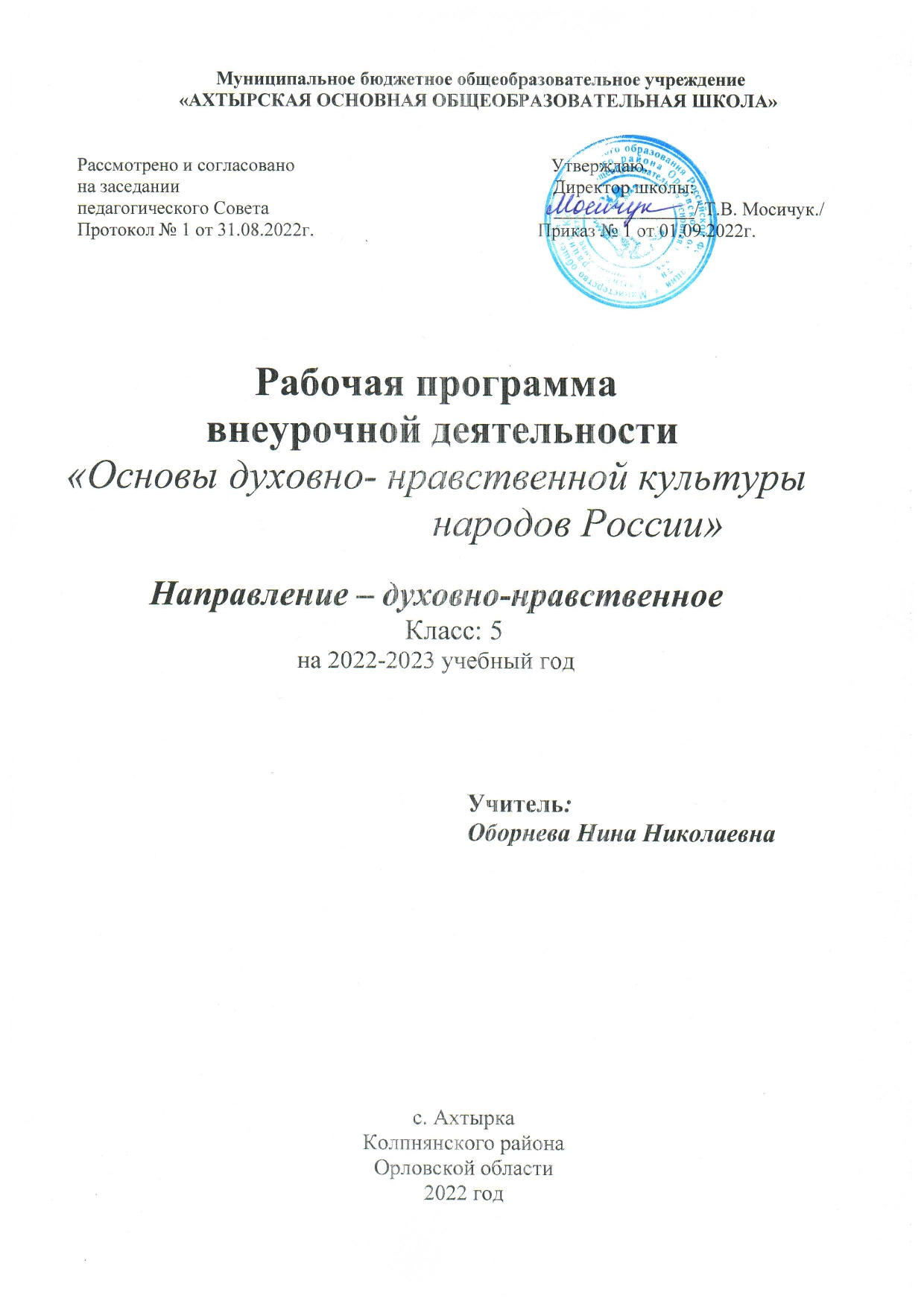 Курс «Основы духовно-нравственной культуры народов России» предназначен для реализации внеурочной деятельности обучающихся 5-х классов в условиях реализации ФГОС ООО. Основная миссия курса - обогатить процесс воспитания новым пониманием сущности российской культуры, развивающейся как сплав национальных традиций, общечеловеческих ценностей и религиозных верований. Основа всех ценностей – нравственность. Нравственный аргумент является главным в диалоге с детьми. Патриарх всея Руси Кирилл отметил: «Если нравственность уходит из жизни общества, то оно превращается в волчью стаю, в банку со скорпионами, и людям ничто не препятствует уничтожать друг друга. Никакие юридические законы не возместят утрату обществом и человеком нравственного начала».Цель учебного курса – формирование у обучающихся мотиваций к осознанному нравственному поведению, основанному на знании культурных традиций многонационального народа России и уважения к ним.Задачи учебного курса: - выделить в разных субкультурах общие ценности и показать их влияние на развитие цивилизации и на жизнь современного общества;- развивать представление обучающихся о значении нравственных норм и ценностей для достойной жизни человека, семьи, общества;- выработать убеждение в том, что отношение к члену общества определяется не принадлежность к какому-то этносу, а его нравственным характером поведения, чувством любви к своей Родине, уважением к народам, населяющим ее, их культуре и традициям.Рабочая программа внеурочной деятельности предназначена для 5-х классов и   составлена на основе УМК «Основы духовно-нравственной культуры народов России» (программы комплексного учебного курса) и ориентирован на использование учебника авторского коллектива Н.Ф.Виноградовой, В.И. Власенко, А.В. Полякова «Основы духовно-нравственной культуры народов России», 5 класс (М., «Вентана-Граф», 2012-201 3г.)Общая характеристика учебного предметаОсобое значение изучения данного предмета определяется возрастными и познавательными возможностями детей 11-12 лет, когда наблюдается большой интерес к социальному миру, общественным событиям; они открыты для общения на различные темы, включая религиозные. Школьники этого возраста уже располагают сведениями об истории нашего государства, ориентируются в понятии «культура». У них развиты предпосылки исторического мышления, на достаточном уровне представлено логическое мышление, воображение, что позволяет решать более сложные теоретические задачи и работать с воображаемыми ситуациями. Пятиклассники могут читать более серьезные тексты, исторические документы, они достаточно хорошо владеют информационными умениями и способны работать с информацией, представленной в разном виде (текст, таблица, диаграмма, иллюстрация и пр.).Для реализации поставленных целей и задач курса рекомендовано сочетание разных методов обучения – учебные проекты, чтение текстов учебника, работа с информацией, представленной в иллюстрациях, фотографиях, притчах, сказках и т.д. Данные методы помогут обеспечить:– организацию диалога различных культур, раскрытие на конкретных примерах (из реальной жизни, истории России, религиозных учений) особенностей взаимодействия и взаимовлияния разных этнических культур; пятиклассники продолжают работать с рубриками учебника «Обсудим вместе», «Жил на свете человек», «Путешествие вглубь веков», «По страницам священных книг»;– отражение основного содержания текстов учебника в иллюстративном ряде (рубрика учебника «Картинная галерея», тематические фотографии и рисунки, схемы, карты);– последовательное введение новых терминов и понятий, культурологического и религиозного содержания (текстовое объяснение; наличие толкового словарика). Место учебного предмета в учебном планеДанная рабочая программа рассчитана на 34 часа из расчета 1 учебный час в неделю.Требования к личностным, метапредметным и предметным результатам.В соответствии с Федеральным государственным стандартом основного общего образования содержание данного предмета определяет достижение личностных, метапредметных и предметных результатов освоения основной образовательной программы.Личностные цели представлены двумя группами. Первая отражает изменения, которые должны произойти в личности субъекта обучения. Это:готовность к нравственному саморазвитию; способность оценивать свои поступки, взаимоотношения со сверстниками;достаточно высокий уровень учебной мотивации, самоконтроля и самооценки;личностные качества, позволяющие успешно осуществлять различную деятельность и взаимодействие с ее участниками.Другая группа целей передает социальную позицию школьника, формирование его ценностного взгляда на окружающий мир, основ российской гражданской идентичности, понимания особой роли многонациональной России в современном мире; воспитание чувства гордости за свою Родину, российский народ и историю России; ценностей многонационального российского общества; воспитание уважительного отношения к своей стране, ее истории, любви к родному краю, своей семье, гуманного отношения, толерантности к людям, независимо от их возраста, национальности, вероисповедания; понимание роли человека в обществе, принятие норм нравственного поведения, правильного взаимодействия со взрослыми и сверстниками; формирование эстетических потребностей, ценностей и чувств.        Личностные результаты: - осознание своей принадлежности к народу, национальности, стране, государству; чувство привязанности и любви к малой родине, гордости и за своё Отечество, российский народ и историю России (элементы гражданской идентичности);- понимание роли человека в обществе, принятие норм нравственного поведения;- проявление гуманного отношения, толерантности к людям, правильного взаимодействия в совместной деятельности, независимо от возраста, национальности, вероисповедания участников диалога или деятельности;- стремление к развитию интеллектуальных, нравственных, эстетических потребностей.Метапредметные результаты определяют круг универсальных учебных действий разного типа (познавательные, коммуникативные, рефлексивные, информационные), которые успешно формируются средствами данного предмета. Среди них:- владение коммуникативной деятельностью, активное и адекватное использование речевых средств для решения задач общения с учетом особенностей собеседников и ситуации общения (готовность слушать собеседника и вести диалог; излагать свое мнение и аргументировать свою точку зрения, оценивать события, изложенные в текстах разных видов и жанров); - овладение навыками смыслового чтения текстов различных стилей и жанров, в том числе религиозного характера; способность работать с информацией, представленной в разном виде и разнообразной форме;- овладение методами познания, логическими действиями и операциями (сравнение, анализ, обобщение, построение рассуждений); - освоение способов решения проблем творческого и поискового характера; - умение строить совместную деятельность в соответствии с учебной задачей и культурой коллективного труда.Предметные результаты обучения нацелены на решение, прежде всего, образовательных задач:        - осознание целостности окружающего мира, расширение знаний о российской многонациональной культуре, особенностях традиционных религий России;- использование полученных знаний в продуктивной и преобразующей деятельности; способность к работе с информацией, представленной разными средствами;- расширение кругозора и культурного опыта школьника, формирование умения воспринимать мир не только рационально, но и образно.Универсальные учебные действия.Познавательные:  - характеризовать понятие «духовно-нравственная культура»;  - сравнивать нравственные ценности разных народов, представленные в фольклоре, искусстве, религиозных учениях; -  различать культовые сооружения разных религий; - формулировать выводы и умозаключения на основе анализа учебных текстов.Коммуникативные:  - рассказывать о роли религий в развитии образования на Руси и в России; - кратко характеризовать нравственные ценности человека (патриотизм, трудолюбие, доброта, милосердие, уважение и др.).Рефлексивные:  - оценивать различные ситуации с позиций «нравственно», «безнравственно»;  - анализировать и оценивать совместную деятельность (парную, групповую работу) в соответствии с поставленной учебной задачей, правилами коммуникации и делового этикета.Информационные:  - анализировать информацию, представленную в разной форме (в том числе графической) и в разных источниках (текст, иллюстрация, произведение искусства). К концу обучения учащиеся научатся:воспроизводить полученную информацию, приводить примеры из прочитанных текстов; оценивать главную мысль прочитанных текстов и прослушанных объяснений учителя;сравнивать главную мысль литературных, фольклорных и религиозных текстов.проводить аналогии между героями, сопоставлять их поведение с общечеловеческими духовно-нравственными ценностями.участвовать в диалоге: высказывать свои суждения, анализировать высказывания участников беседы, добавлять, приводить доказательства.Создавать по изображениям (художественным полотнам, иконам, иллюстрациям) словесный портрет героя.Оценивать поступки реальных лиц, героев произведений, высказывания
известных личностей.Работать с исторической картой: находить объекты в соответствии с учебной задачей.Использовать информацию, полученную из разных источников, для решения учебных и практических задач.Высказывать предположения о последствиях неправильного (безнравственного) поведения человека.Оценивать свои поступки, соотнося их с правилами нравственности и этики; намечать способы саморазвития. Работать с историческими источниками и документами.СОДЕРЖАНИЕ.РАЗДЕЛ 1. В МИРЕ КУЛЬТУРЫ – 4 ч.Тема 1-2. Величие многонациональной культуры России.Понятие культуры. Неповторимость, уникальность культур народов. Культурные традиции разных народов России. Многонациональная культура народов России.Культура народа, рожденная религией.Тема 3. Человек – творец и носитель культуры.Народ – творец и носитель культуры. Детство, отрочество, юность как этапы освоения культуры. Поэтапное расширение мира культуры человека.Тема 4. Законы нравственности – часть культуры общества.Роль правил в жизни общества. Роль светской этики.Источники нравственности: традиции, обычаи, религии. Совесть как внутренний источник нравственного поведения человека. РАЗДЕЛ 2. НРАВСТВЕННЫЕ ЦЕННОСТИ РОССИЙСКОГО НАРОДА – 13 ч.Тема 5. Береги землю родимую, как мать любимую.Защита Отечества – долг каждого гражданина. Защита Родины в течение времен: священные книги, былинные богатыри, подвиги воинов. Подвиги героев Великой Отечественной войны – пример выполнения долга граждан России разных национальностей. Подвиги воинов – представителей разных народов. Тема 6-7. Жизнь ратными подвигами полна.Подвиги во имя Родины в истории России. Сергий Радонежский и Дмитрий Донской. Надежда Дурова. Башкирский кавалеристы на войне 1812 года. Рабби Шнеур-Залман. А.И. Покрышкин. Вклад мусульманских народов в Великую победу.Тема 8. В труде - красота человека.Трудолюбие как важное нравственное качество человека. Уважение и признание заслуг честного труженика перед обществом. Благородство труда в легендах, былинах, произведениях литературы.Тема 9. Плод добрых трудов славен.Труд как ценность в истории религий. Буддизм, ислам, христианство о трудолюбии как нравственном состоянии человека.Тема 10. Люди труда.Примеры трудовых подвигов в истории. Харитон Лаптев. Бурятский ученый-востоковед Г. Цыбиков. К.Э. Циолковский.Тема 11.  Бережное отношение к природе.Отношение к природе у разных народов. Заповедники как форма охраны природы. Тема 12-13. Семья- хранитель духовных ценностей.Семья как первый источник знаний о мире и правилах поведения в нем. Роль семьи в воспитании человека. Семейные традиции воспитания и народные сказки.Тема 14. Семья – первый трудовой коллектив.Трудовое воспитание в семье. Семейные традиции трудового воспитания. Совместный труд как ценность. Распределение труда в семье.Тема 15-16. Семейные ценности в разных религиях мира.Любовь- главная духовная ценность в семье. Любовь как основа мира и взаимопонимания в семье. Жизнь семьи в разных религиях. Семейные ценности в исламе, иудаизме, буддизме, христианстве. Родители и дети.Тема 17. Урок обобщения.Общее и особенное в семейных отношениях в разных религиях.РАЗДЕЛ 3. РЕЛИГИЯ И КУЛЬТУРА – 7 ч.Тема 18-19. Роль религии в развитии культуры. Культурное развитие христианской Руси.Понятие религии. Роль религии в развитии культуры. Культурное наследие христианской Руси. Христианская вера и образование в Древней Руси.Православные храмы как выдающиеся памятники культуры. Особенности православного календаря.Тема 20. Духовная православная музыка.Богослужебная и хоровая музыка. Творчество Н.А. Римского-Корсакова, П.И. Чайковского, М.П. Мусоргского. Колокольный звон, его виды: Благовест, Перебор, Перезвон, Трезвон.Тема 21. Духовные святыни Орловского края.Священномученник Иоанн Кукша. Православные монастыри и храмы Орловского края. Спасо-Преображенский Собор г. Болхова: мощи св. Георгия Коссова. Духовные места г. Орла. Свято-Введенский женский монастырь: чудотворная икона Божией Матери Балыкинская. Троицкая церковь (усыпальница семьи Ермоловых).  Храм Богоявления: древняя чудотворная икона Божией Матери «Всех скорбящих Радость». Кафедральный Соборе во имя Ахтырской иконы Божией Матери. Святыни: чтимая Ахтырская икона Божией Матери, десница свт. Тихона Задонского. Тема 22-23. Культура ислама. Зарождение ислама. Мухаммад. Золотой век исламской культуры (VII-XII вв.). Ислам и развитие науки. Мусульманская литература и искусство. Мечеть – часть исламской культуры.Тема 24-25. Культура иудаизма. Зарождение иудаизма. История Земли обетованной. Израильское и Иудейское царства. Ветхий Завет. Тора – Пятикнижье Моисея. Синагога.Иудейская история в произведениях живописи. Вавилонская башня. Иосиф и его братья. Иосиф в Египте. Самсон. Давид и Голиаф. Еврейский календарь.Тема 26. Культурные традиции буддизма.Буддизм в России. Буддийские священные сооружения. Ступа. Пещерный храм. Пагода. Буддийская скульптура.Буддийский монастырь. Искусство танка. Буддийский календарь.РАЗДЕЛ 4. КАК СОХРАНИТЬ ДУХОВНЫЕ ЦЕННОСТИ – 3 ч.Тема 27-28. Забота государства о сохранении духовных ценностей. Конституция РФ о свободе вероисповедания. Восстановление памятников духовного наследия. Развитие движения паломничества. История Храма Христа Спасителя. Государственный музей-заповедник «Царское село».Тема 29. Хранить память предков.Хранение памяти предков – забота всех поколений. Благотворительность в истории России. Богадельни. Попечительства для бедных в России. Савва Мамонтов, братья Третьяковы.РАЗДЕЛ 5. ЧТО СОСТАВЛЯЕТ ТВОЙ ДУХОВНЫЙ МИР – 5 ч.Тема 30. Твое образование и интересы.Образование и его роль в жизни человека и общества. Чтение – важная часть культуры человека. Многообразные интересы человека. Тема 31. Твоя культура поведения и нравственные качества.Современный этикет. Внутренняя и внешняя  культура поведения. Нравственные качества человека.Тема 32-33. Диалог культур и поколений (уроки обобщения).Тема 34. Итоговое обобщение.Примерное календарно-тематическое планированиефакультативного курса «Основы духовно-нравственной культуры народов России».5 класс, 34 час.( на основе учебника «Основы духовно-нравственной культуры народов России» (Н.Ф. Виноградова, В.И. Власенко, А. В. Поляков) - М., Вента-Граф, Москва, 2013)Календарно-тематическое планированиеСписок литературы.- ФГОС основного общего образования;- «Фундаментальное ядро содержания общего образования»;- «Концепция духовно-нравственного развития и воспитания личности гражданина России»;- «Примерная основная образовательная программа образовательного учреждения. Основная школа»;- Каталог образовательных ресурсов сети Интернет для школы - http://katalog.iot.ru/ - Единая коллекция цифровых образовательных ресурсов  - http://school-collection.edu.ru/ - Федеральный центр информационно-образовательных ресурсов - http://fcior.edu.ru- Примерная программа «Основы духовно-нравственной культуры    народов России»: авторы н.В.Виноградова, В.И. Власенко, А.И. Поляков, издательский центр « Вентана-Граф», 2012.- Основы духовно-нравственной культуры народов России: 5 класс: учебник для учащихся общеобразовательных учреждений: Вентана- Граф, 2012-2013.№ СрокиПофактуТема занятийПланируемые результаты(в результате занятий учащиеся смогут)Кол-во час.Раздел 1. В мире культуры.Раздел 1. В мире культуры.Раздел 1. В мире культуры.Раздел 1. В мире культуры.41-2Величие многонациональной культуры России.Личностные:- выразить мнение о важности уважительного отношения к истории своего народ, страны.Предметные:- выбрать персоналии и составить рассказ об известных деятелях российской науки и культуры;Метапредметные:- анализировать и структурировать информацию из разных источников;- приводить примеры из прочитанных текстов;- составлять план, следовать плану, сверяя с ним свои действия и ориентируясь во времени;- анализировать текст, выделять в нём главное и формулировать своими словами выводы.3Человек – творец и носитель культуры.Учебный проект «Человек и его путь в мир культуры» или «Я и мой путь в мир культуры»Личностные:- выразить мнение о важности уважительного отношения к истории своего народ, страны.Предметные:- объяснить связь нравственного поведения и культуры, привести примеры благородного поведения из истории, личного опыта.Метапредметные:- приводить примеры из прочитанных текстов;- выполнять учебный проект;- анализировать и структурировать информацию из разных источников;- составлять план, следовать плану, сверяя с ним свои действия и ориентируясь во времени.4Законы нравственности - часть культуры общества.Личностные:- осознавать свою принадлежность к народу, национальности, стране.Предметные:- объяснить связь нравственного поведения и культуры, привести примеры благородного поведения из истории, личного опыта.Метапредметные:- выполнять учебный проект;- определять и формулировать цель своей деятельности, решаемую проблему, поставленную задачу.- анализировать и структурировать информацию из разных источников.Раздел 2. Нравственные ценности российского народа.Раздел 2. Нравственные ценности российского народа.Раздел 2. Нравственные ценности российского народа.Раздел 2. Нравственные ценности российского народа.135Береги землю родимую, как мать любимую.Личностные:- осознавать свою принадлежность к российскому народу.Предметные:- перечислить названия не менее трех сказок или былин, имен их героев.Метапредметные:- выделять главную мысль литературных, фольклорных и текстов;- анализировать и структурировать информацию из разных источников (иллюстрации, тексты, стихотворения).6 -7Жизнь ратными подвигами полна.Личностные:- осознавать свою принадлежность к российскому народу, чувство уважения к предкам.Предметные:- перечислить названия не менее трех сказок или былин, имен их героев.Метапредметные:- читать и анализировать учебный текст;- анализировать и структурировать информацию из разных источников (иллюстрации, тексты, стихотворения, др.).6 -7В жизни всегда есть место подвигу.Выполнение учебных проектов. Темы – на с.35 учебника или иные вариантыЛичностные:- осознавать свою принадлежность к народу, национальности, стране.Предметные:- объяснить связь нравственного поведения и культуры, привести примеры патриотизма из истории, личного опыта.Метапредметные:- выполнять учебный проект;- определять и формулировать цель своей деятельности, решаемую проблему, поставленную задачу;- продолжить формирование навыка публичного выступления;- анализировать и структурировать информацию из разных источников.8В труде - красота человека.Личностные:- осознавать и выражать свое мнение о ценности труда.Предметные:- приводить примеры о роли труда из разных источников.Метапредметные:- анализировать информацию;- продолжить формирование способности к согласованным действиям с учетом позиции других, овладевать нормами общения9Плод добрых трудов славен.Личностные:- осознавать и выражать свое мнение о ценности труда.Предметные:- приводить примеры о роли труда из разных источников.Метапредметные:- читать и анализировать текст;- продолжить формирование способности к согласованным действиям с учетом позиции других, овладевать нормами общения10Люди труда.Выполнение учебных проектов. Темы – на с.48 учебника или иные вариантыЛичностные:- осознавать и выражать свое мнение о ценности труда.Предметные:- приводить примеры о роли труда из разных источников.Метапредметные:- читать и анализировать текст;- выполнять учебный проект;- определять и формулировать цель своей деятельности, решаемую проблему, поставленную задачу;- анализировать и структурировать информацию из разных источников;- продолжить формирование навыка публичного выступления.11Бережное отношение к природе.Личностные:- осознавать и выражать свое мнение о ценности бережного отношения к природе.Предметные:- объяснять роль заповедников, национальных парков в деле охраны природыМетапредметные:- читать и анализировать текст;- продолжить формирование способности к согласованным действиям с учетом позиции других, овладевать нормами общения12-13Семья- хранитель духовных ценностей.Личностные:- осознавать и выражать свое мнение о ценности семьи.Предметные:- объяснять роль семейных традиций, необходимости уважения своих близких.Метапредметные:- читать и анализировать текст;- продолжить формирование способности к согласованным действиям с учетом позиции других, овладевать нормами общения14Семья – первый трудовой коллектив.Личностные:- осознавать и выражать свое мнение о ценности семьи.Предметные:- объяснять роль семейных традиций, необходимости уважения своих близких, выполнении семейных обязанностей.Метапредметные:- читать и анализировать текст;- продолжить формирование способности к согласованным действиям с учетом позиции других, овладевать нормами общения15-16Семейные ценности в разных религиях мира.Личностные:- осознавать и выражать свое мнение о ценности семьи.Предметные:- объяснять роль семейных традиций, необходимости уважения своих близких, выполнении семейных обязанностей.Метапредметные:- читать и анализировать текст;- продолжить формирование способности к согласованным действиям с учетом позиции других, овладевать нормами общения17Урок обобщения.Выполнение учебных проектов.Примерные темы:Традиции моей семьи.Семейные ценности в разных религиях мираЛичностные:- осознавать и выражать свое мнение о ценности семьи в истории разных народов России.Предметные:- приводить примеры о роли семьи из разных источников.Метапредметные:- читать и анализировать текст;- выполнять учебный проект;- определять и формулировать цель своей деятельности, решаемую проблему, поставленную задачу;- анализировать и структурировать информацию из разных источников;- продолжить формирование навыка публичного выступления.Раздел 3. Религия и культура.Раздел 3. Религия и культура.Раздел 3. Религия и культура.Раздел 3. Религия и культура.718-19Роль религии в развитии культуры. Культурное развитие христианской Руси.Личностные:- осознавать и выражать свое мнение о роли христианства для развития культуры России и православных россиян.Предметные:- объяснять роль христианства для развития культуры, образования, просвещения;- сравнивать нравственные ценности разных народов, представленные в фольклоре, искусстве, религиозных учениях; -  определять культовые сооружения православия;Метапредметные:- читать и анализировать текст;- делать выводы;- продолжить формирование умения объяснять явления социальной действительности с научных (исторических, философских) позиций, использование элементов причинно-следственного анализа, проводить поиск информации по заданным и свободным источникам.20Духовная православная музыка.Личностные:- осознавать и выражать свое мнение о роли церковной музыки.Предметные:- объяснять роль христианства для развития культуры, образования, просвещения.Метапредметные:- делать выводы;- понимать информацию, получаемую из разных источников.21Духовные святыни Орловского края.Личностные:- понимать роль христианства для развития культуры России и православных россиян.Предметные:- перечислить памятники культуры Орловщины, связанные с историей православия.Метапредметные:- продолжить формирование умения организовывать свою познавательную деятельность, давать характеристики изученным объектам;- делать выводы;- продолжить формирование умения объяснять явления социальной действительности с научных (исторических, философских) позиций.22-23Культура ислама.Личностные:- понимать роль ислама для развития культуры России.Предметные:- перечислить памятники культуры ислама;- сравнивать нравственные ценности разных народов, представленные в фольклоре, искусстве, религиозных учениях; -  определять культовые сооружения ислама.Метапредметные:- продолжить формирование умения организовывать свою познавательную деятельность, давать характеристики изученным объектам;- делать выводы;- продолжить формирование умения объяснять явления социальной действительности с научных (исторических, философских) позиций.24-25Иудаизм и культура.Личностные:- понимать роль иудаизма для развития культуры России.Предметные:- перечислить памятники культуры иудаизма;- сравнивать нравственные ценности разных народов, представленные в фольклоре, искусстве, религиозных учениях; -  определять культовые сооружения иудаизма.Метапредметные:- продолжить формирование умения организовывать свою познавательную деятельность, давать характеристики изученным объектам;- делать выводы;- продолжить формирование умения объяснять явления социальной действительности с научных (исторических, философских) позиций.26Культурные традиции буддизма.Личностные:- понимать роль буддизма для развития культуры России.Предметные:- перечислить памятники культуры буддизма.Метапредметные:- продолжить формирование умения организовывать свою познавательную деятельность, давать характеристики изученным объектам;- делать выводы;- продолжить формирование умения объяснять явления социальной действительности с научных (исторических, философских) позиций.Раздел 4. Как сохранить духовные ценности.Раздел 4. Как сохранить духовные ценности.Раздел 4. Как сохранить духовные ценности.Раздел 4. Как сохранить духовные ценности.327-28Забота государства о сохранение духовных ценностей.Личностные:- понимать роль государства для сохранения и поддержки духовной культуры.Предметные:- обосновать роль государства в деле сохранения памятников культуры;- описывать историю Храма Христа Спасителя, музея-заповедника «Царское Село».Метапредметные:- продолжить формирование умения организовывать свою познавательную деятельность, давать характеристики изученным объектам;- делать выводы;- продолжить формирование умения объяснять явления социальной действительности с научных (исторических, философских) позиций.29Хранить память предков.Личностные:- понимать роль меценатства для сохранения и поддержки духовной культуры.Предметные:- обосновать меценатов в деле сохранения памятников культуры.Метапредметные:- продолжить формирование умения организовывать свою познавательную деятельность, давать характеристики изученным объектам;- делать выводы;- продолжить формирование умения объяснять явления социальной действительности с научных (исторических, философских) позиций. Раздел 5.Твой духовный мир. Раздел 5.Твой духовный мир. Раздел 5.Твой духовный мир. Раздел 5.Твой духовный мир.530Твое образование и интересы.Учебный проект «Мои творческие планы на учебный год»31Твоя культура поведения и нравственные качестваВарианты учебных проектов:- «Правила хорошего тона (или этикет в моей жизни)»;- «Мой пример человека высокой нравственности»32-33Диалог культур и поколений.Учебный проект «Великие ценности культуры»:  - сравнивать нравственные ценности разных народов, представленные в фольклоре, искусстве, религиозных учениях; -  различать культовые сооружения разных религий;- анализировать и оценивать совместную деятельность (парную, групповую работу) в соответствии с поставленной учебной задачей, правилами коммуникации.34Итоговое обобщение.1№ занятия   ТемаКол-во часовДатаДатаПримечание№ занятия   ТемаКол-во часовПлан.Факт.Примечание1Величие многонациональной культуры России12Величие многонациональной культуры России13Человек – творец и носитель культуры14Законы нравственности - часть культуры общества15Береги землю родимую, как мать любимую16Жизнь ратными подвигами полна17В жизни всегда есть место подвигу18В труде - красота человека19Плод добрых трудов славен110Люди труда111Бережное отношение к природе112Семья- хранитель духовных ценностей113Семья- хранитель духовных ценностей114Семья – первый трудовой коллектив115Семейные ценности в разных религиях мира116Семейные ценности в разных религиях мира117Урок обобщения118Роль религии в развитии культуры. Культурное развитие христианской Руси119Роль религии в развитии культуры. Культурное развитие христианской Руси120Духовная православная музыка121Духовные святыни Орловского края122Культура ислама123Культура ислама124Иудаизм и культура125Иудаизм и культура126Культурные традиции буддизма127Забота государства о сохранение духовных ценностей128Забота государства о сохранение духовных ценностей129Хранить память предков130Твое образование и интересы131Твоя культура поведения и нравственные качества132Диалог культур и поколений133Диалог культур и поколений134Итоговое обобщение1